Historias para No Dormir:El/La Sirviente del Vampiro*	Escribe un cuento de la vida - y posiblemente, la muerte - de un sirviente que trabaja en la casa de un vampiro.  Requisitos: Usar solamente verbos de cambio radical (E – IE, O – UE, E – I) y Ser, Estar y Hay.Párrafo 1: El sirviente y su rutina normal ¿Cómo se llama el sirviente y cómo es?Explica los quehaceres que hace para el vampiro. ¿Qué opinión tiene del trabajo que hace para el vampiro? ¿Es justo?Párrafo 2: ¿Cómo es el vampiro? ¿Cómo se llama el vampiro?Explica lo bueno y lo malo de ser sirviente a un vampiro.¿Cuál es su opinión del vampiro? Párrafo 3: Un día, eventos extraños ocurren Usa normalmente/pero: Ejemplo: “Normalmente, riega el jardín a las ocho, pero esta noche…”¿Cómo se siente el sirviente? ¿Qué piensa? Párrafo 4: ¡Aaaagh! ¿Qué pasó? ¿Cómo se resuelve el cuento?¿Vivieron felices para siempre?… o, ¿no?Past tense endings for Párrafo 4:AR verbs		ER/IR verbs		Ser		Estar		Tener 		HayYo – root + é		Yo – root + í		Fui		Estuve		Tuve		---	Él – root + ó		Él – root + ió		Fue		Estuvo		Tuvo		HuboEllos – root + aron	Ellos – root + ieron	Fueron		Estuvieron	Tuvieron	Hubo*Si no te gustan los vampiros, puedes usar uno de estos monstruos: La bruja, el zombi, la momia, el hechicero, el fantasma, Frankenpiedra, el extraterrestre, el payaso, el licántropo, la criatura, etc. Stem Change Verbs: O to UEVerbo:		          		Forma YO 					Ingles:Stem Change Verbs: E to IVerbo:		          		Forma YO 					Ingles: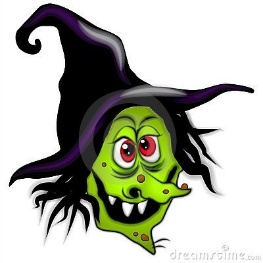 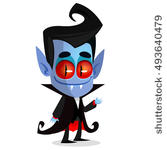 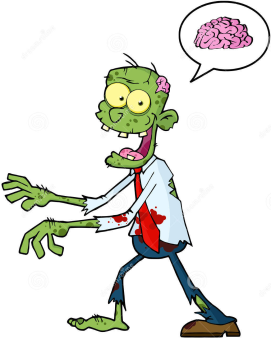 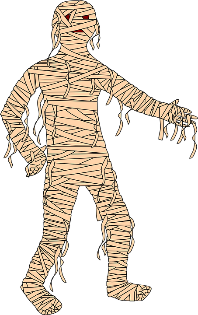 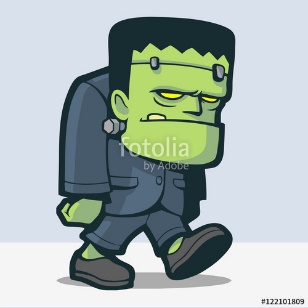 Stem Change Verbs: E to IEVerbo:		          Forma YO 			Ingles:El Sirviente del Vampiro				Nombre:  ________________________Párrafo 1	Instrucciones:  One word per line.  Do not indent the paragraph.  20, 22.5, or 25 puntos____________	     ____________       ____________	____________	     ____________	5____________	     ____________       ____________	____________	     ____________	10____________	     ____________       ____________	____________	     ____________	15____________	     ____________       ____________	____________	     ____________	20____________	     ____________       ____________	____________	     ____________	25____________	     ____________       ____________	____________	     ____________	30____________	     ____________       ____________	____________	     ____________	35____________	     ____________       ____________	____________	     ____________	40____________	     ____________       ____________	____________	     ____________	45____________	     ____________       ____________	____________	     ____________	50   C____________	     ____________       ____________	____________	     ____________	55____________	     ____________       ____________	____________	     ____________	60____________	     ____________       ____________	____________	     ____________	65____________	     ____________       ____________	____________	     ____________	70____________	     ____________       ____________	____________	     ____________	75   B____________	     ____________       ____________	____________	     ____________	80____________	     ____________       ____________	____________	     ____________	85____________	     ____________       ____________	____________	     ____________	90____________	     ____________       ____________	____________	     ____________	95____________	     ____________       ____________	____________	     ____________	100   A____________	     ____________       ____________	____________	     ____________	105____________	     ____________       ____________	____________	     ____________	110____________	     ____________       ____________	____________	     ____________	115Running out of ideas? Have your characters talk! Dialogue uses up tons of lines! “Dice” is a stem change verb and a dialogue tag!El Sirviente del Vampiro				Nombre:  ________________________Párrafo 2	Instrucciones:  Fill every blank with a word.  Do not indent the paragraph.  20, 22.5, or 25 puntos____________	     ____________       ____________	____________	     ____________	5____________	     ____________       ____________	____________	     ____________	10____________	     ____________       ____________	____________	     ____________	15____________	     ____________       ____________	____________	     ____________	20____________	     ____________       ____________	____________	     ____________	25____________	     ____________       ____________	____________	     ____________	30____________	     ____________       ____________	____________	     ____________	35____________	     ____________       ____________	____________	     ____________	40____________	     ____________       ____________	____________	     ____________	45____________	     ____________       ____________	____________	     ____________	50   C____________	     ____________       ____________	____________	     ____________	55____________	     ____________       ____________	____________	     ____________	60____________	     ____________       ____________	____________	     ____________	65____________	     ____________       ____________	____________	     ____________	70____________	     ____________       ____________	____________	     ____________	75   B____________	     ____________       ____________	____________	     ____________	80____________	     ____________       ____________	____________	     ____________	85____________	     ____________       ____________	____________	     ____________	90____________	     ____________       ____________	____________	     ____________	95____________	     ____________       ____________	____________	     ____________	100   A____________	     ____________       ____________	____________	     ____________	105____________	     ____________       ____________	____________	     ____________	110____________	     ____________       ____________	____________	     ____________	115Running out of ideas? Describe colors, sizes, shapes. Adjectives, adjectives, adjectives! Hello, look in the Writer’s Toolbox for cognate adjectives, too.El Sirviente del Vampiro				Nombre:  ________________________Párrafo 3	Instrucciones:  Fill every blank with a word.  Do not indent the paragraph.  20, 22.5, or 25 puntos____________	     ____________       ____________	____________	     ____________	5____________	     ____________       ____________	____________	     ____________	10____________	     ____________       ____________	____________	     ____________	15____________	     ____________       ____________	____________	     ____________	20____________	     ____________       ____________	____________	     ____________	25____________	     ____________       ____________	____________	     ____________	30____________	     ____________       ____________	____________	     ____________	35____________	     ____________       ____________	____________	     ____________	40____________	     ____________       ____________	____________	     ____________	45____________	     ____________       ____________	____________	     ____________	50   C____________	     ____________       ____________	____________	     ____________	55____________	     ____________       ____________	____________	     ____________	60____________	     ____________       ____________	____________	     ____________	65____________	     ____________       ____________	____________	     ____________	70____________	     ____________       ____________	____________	     ____________	75   B____________	     ____________       ____________	____________	     ____________	80____________	     ____________       ____________	____________	     ____________	85____________	     ____________       ____________	____________	     ____________	90____________	     ____________       ____________	____________	     ____________	95____________	     ____________       ____________	____________	     ____________	100   A____________	     ____________       ____________	____________	     ____________	105____________	     ____________       ____________	____________	     ____________	110____________	     ____________       ____________	____________	     ____________	115Need some fillers? Use sequencing words (first, then, later, finally, etc.), times of day, exclamations. ¡Imposible! ¡Qué horror!El Sirviente del Vampiro				Nombre:  ________________________Párrafo 4	Instrucciones:  Fill every blank with a word.  Do not indent the paragraph.  20, 22.5, or 25 puntos____________	     ____________       ____________	____________	     ____________	5____________	     ____________       ____________	____________	     ____________	10____________	     ____________       ____________	____________	     ____________	15____________	     ____________       ____________	____________	     ____________	20____________	     ____________       ____________	____________	     ____________	25____________	     ____________       ____________	____________	     ____________	30____________	     ____________       ____________	____________	     ____________	35____________	     ____________       ____________	____________	     ____________	40____________	     ____________       ____________	____________	     ____________	45____________	     ____________       ____________	____________	     ____________	50   C____________	     ____________       ____________	____________	     ____________	55____________	     ____________       ____________	____________	     ____________	60____________	     ____________       ____________	____________	     ____________	65____________	     ____________       ____________	____________	     ____________	70____________	     ____________       ____________	____________	     ____________	75   B____________	     ____________       ____________	____________	     ____________	80____________	     ____________       ____________	____________	     ____________	85____________	     ____________       ____________	____________	     ____________	90____________	     ____________       ____________	____________	     ____________	95____________	     ____________       ____________	____________	     ____________	100   A____________	     ____________       ____________	____________	     ____________	105____________	     ____________       ____________	____________	     ____________	110____________	     ____________       ____________	____________	     ____________	115Running out of ideas? Don’t skimp on the action. Draw it out! Think of several events or things to write about, perhaps happening simultaneously (mientras)!almorzarto eat lunchaprobarto approve of (also, pass a test)cocerYo Cuezcoto cook colgarto hang, hang up contarto count (numbers)costar------------to cost (no “yo” form)demolerto demolishdesaprobar deto disapprove ofdevolverto return or give backdisolverto dissolvedormirto sleepencontrarto find jugarto play (a sport)llover-----------to rain (no “yo” form)morderto bitemorirto diemostrarto show, demonstratemoverto moveolerYo Hueloto smell (something) not “to stink!” probarto try (taste food), try on (clothes)recordarto rememberremorderto feel guilty, remorseremoverto remove, take offrenovarto renovate, renewresolverto resolveresollarto snort, gasprodarto roll rogarto pray, plead, beg forsolerto “usually” do somethingsoltarto loosen, let gosoñar conto dream abouttorcerYo Tuerzoto twist, sprain, straintostarto toast, suntan, roastvolarto flyvolverto return, go backBendecirBendigoto blessCompetirto competeConseguirConsigoto achieveContradecirContradigoto contradictCorregirCorrijoto correctDecirDigoI say, tellDerretirto melt, dissolveDespedirto say goodbye, to fireDesvestirse           Me desvistoto undressDesteñirto fadeElegirElijoto elect, chooseFreírFríoto fryGemirto groan, moanImpedirto impede, obstructMaldecirMaldigoto swear, curseMedirto measure somethingPedirto ask for, begPerseguirPersigoto chase, persecutePredecirPredigoto predictReírRíoto laughRendirto give up (battle)Repetirto repeatSeguirSigoto followServirto serveSonreírSonríoto smileVestirse             Me vistoto get dressedascenderto ascend, climbcalentarto heat up, warm, warm upcerrarto close (shut)comenzarto commence, start, beginconfesarto confessdefenderto defenddescenderto descend, go downempezarto start, beginencender to light a fire, turn on a lightentenderto understandfregarto rub, scrub, scour, wash, mopherirto injure, hurt, woundhervirto boilmantenermantengoto maintainmentirto lie, tell an untruthmerendarto snack, have a snacknegarto say no, to denyobtenerobtengoto get, obtainofenderto offendpensar de/ento think, to think of, to think aboutperderto losepreferirto preferquererto want, loverecomendarto recommendregarto water a lawn, plants, to irrigatesentarto sit downsentirto feel, especially, to feel bad sugerirto suggesttenertengoto havetropezarto trip, stumblevenirvengoto come